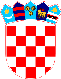 REPUBLIKA HRVATSKAVUKOVARSKO-SRIJEMSKA ŽUPANIJAOPĆINA TOVARNIK 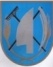 OPĆINSKO VIJEĆEKLASA:021-05/15-03/56URBROJ:2188/12-04-05-1Tovarnik, 22.12.2015.	Temeljem članka 31. Statuta Općine Tovarnik („Službeni vjesnik“ Vukovarsko-srijemske županije, broj 4/13., 14/13.), Općinsko vijeće Općine Tovarnik na svojoj 17. sjednici održanoj 22.12.2015. godine, donijelo je			ODLUKUO IMENOVANJU POVJERENSTVA ZA RASPISIVANJE  NATJEČAJA ZA DODJELU STANOVA U NAJAM U ZGRADI U OPĆINSKOMVLASNIŠTVU, A.G.MATOŠA 13, TOVARNIK						I.	U povjerenstvo za raspisivanje natječaja za dodjelu stanova u zgradi u općinskom vlasništvu, A.G.Matoša 13, Tovarnik, imenuje se :1. Marinko Beljo, predsjednik2. Jasmin Budinski,član3. Marinko Glavašić,član4. Đuro Lukšić,član5. Miroslav  Tutiš,član						II.Zadatke povjerenstva će utvrditi Načelnca Općine Tovarnik prije objavljivanja natječaja.						III.Povjerenstvo ima pravo na naknadu za svoj rad.Sredstva za rad povjerenstva se osiguravaju u proračunu Općine Tovarnik.						IV.Ova odluka stupa na snagu osam dana od dana objave u „Službenom vjesniku“ Vukovarsko-srijemske županije.							PREDSJEDNIK OPĆINSKOG VIJEĆA 								       Marinko Beljo